1 XOgólnopolski Dzień Tornistra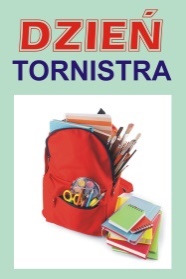 Ogólnopolski Dzień Tornistra został ogłoszony w 2018 roku przez Ministra Edukacji Narodowej.Dzień ten został ustanowiony na rzecz edukacji prozdrowotnej ukierunkowanej na profilaktykę wad postawy, w ramach której prowadzone są działania Ministerstwa Edukacji Narodowej we współpracy z Państwową Inspekcją Sanitarną.Inicjatorzy powyższej akcji podkreślają, że jednym z warunków właściwego rozwoju fizycznego dziecka jest kształtowanie prawidłowej postawy ciała. Nieodpowiednie nawyki związane z noszeniem zbyt dużego obciążenia na plecach oraz utrzymywaniem nieprawidłowej postawy ciała, mogą przyczynić się do bólów kręgosłupa, zmniejszenia pojemności płuc, a w efekcie doprowadzić do poważnych schorzeń ortopedycznych i neurologicznych.W celu ograniczenia wad postawy u dzieci Państwowa Inspekcja Sanitarna
 na terenie woj. kujawsko-pomorskiego realizuje od kilku lat, własne autorskie przedsięwzięcie edukacyjne pn. „Przyjazny tornister”. W ramach tej inicjatywy opracowane zostały materiały pomocnicze do realizacji zajęć przez nauczycieli (szkolnych realizatorów przedsięwzięcia).Zainteresowanych nauczycieli zapraszamy do kontaktu z odpowiednią Powiatową Stacją Sanitarno-Epidemiologiczną znajdującą się na Państwa terenie.